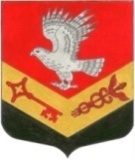 МУНИЦИПАЛЬНОЕ ОБРАЗОВАНИЕ«ЗАНЕВСКОЕ ГОРОДСКОЕ ПОСЕЛЕНИЕ»ВСЕВОЛОЖСКОГО МУНИЦИПАЛЬНОГО РАЙОНАЛЕНИНГРАДСКОЙ ОБЛАСТИСОВЕТ ДЕПУТАТОВ ЧЕТВЕРТОГО СОЗЫВАРЕШЕНИЕ19.04.2022 года										№ 14гп. Янино-1О внесении изменений в Положение об оплатетруда и материальном стимулировании муниципальныхслужащих и работников, замещающих должности,не являющиеся должностями муниципальной службы, утвержденное решением совета депутатов от 11.02.2015 № 06 (с изменениями от 18.04.2016 № 28)В соответствии с Бюджетным кодексом Российской Федерации, статьей 40 Федерального закона от 06.10.2003 № 131-ФЗ «Об общих принципах организации местного самоуправления в Российской Федерации», статьей 23 Устава муниципального образования «Заневское городское поселение» Всеволожского муниципального района Ленинградской области совет депутатов принялРЕШЕНИЕ: Внести в Положение об оплате труда и материальном стимулировании муниципальных служащих и работников, замещающих должности, не являющиеся должностями муниципальной службы муниципального образования «Заневское городское поселение» Всеволожского муниципального района Ленинградской области, утвержденное решением совета депутатов МО «Заневское городское поселение» от 11.02.2015 № 06 (с изменениями от 18.04.2016 № 28), изменения согласно приложению.Настоящее решение вступает в силу после его официального опубликования в газете «Заневский вестник».Контроль над исполнением решения возложить на постоянно действующую депутатскую комиссию по экономической политике, бюджету, налогам и инвестициям.Глава муниципального образования				В.Е. КондратьевПриложение к решениюот 19.04.2022 года № 14Измененияв Положение об оплате труда и материальном стимулированиимуниципальных служащих и работников, замещающих должности,не являющиеся должностями муниципальной службымуниципального образования «Заневское городское поселение»Всеволожского муниципального района Ленинградской области Раздел 1 Положения об оплате труда и материальном стимулировании муниципальных служащих и работников, замещающих должности, не являющиеся должностями муниципальной службы (далее – Положение) дополнить пунктом 5 следующего содержания:«5. Настоящее Положение устанавливает размеры, порядок и условия выплаты денежного содержания (вознаграждения) депутату совета депутатов МО «Заневское городское поселение», осуществляющего свои полномочия на постоянной основе.»Положение дополнить Разделом 5 следующего содержания:«5. Размеры, порядок и условия выплаты денежного содержания (вознаграждения) депутату совета депутатов МО «Заневское городское поселение», осуществляющего свои полномочия на постоянной основеДепутату совета депутатов МО «Заневское городское поселение», осуществляющего свои полномочия на постоянной основе, выплачивается денежное содержание (вознаграждение), которое состоит из должностного оклада, а также из ежемесячных и иных дополнительных выплат.К дополнительным выплатам депутата совета депутатов МО «Заневское городское поселение», осуществляющего свои полномочия на постоянной основе, выплачиваемым за счет утвержденного в установленном порядке фонда оплаты труда, относятся:ежемесячное денежное поощрение;ежемесячная надбавка за особые условия работы;единовременная выплата при предоставлении ежегодного оплачиваемого отпуска (выплачивается к части отпуска, составляющего не менее 14 (четырнадцати) календарных дней);премия за выполнение особо важных и сложных заданий в пределах фонда оплаты труда;единовременная выплата (дополнительное премирование) за счет экономии фонда оплаты труда;материальная помощь за счет экономии фонда оплаты труда;иные выплаты, предусмотренные федеральными и областными законами.3. Размеры должного оклада, ежемесячных и иных дополнительных выплат:3.1. Должностной оклад депутату совета депутатов МО «Заневское городское поселение», осуществляющего свои полномочия на постоянной основе, устанавливается решением совета депутатов МО «Заневское городское поселение».3.2. Ежемесячное денежное поощрение депутату совета депутатов МО «Заневское городское поселение», осуществляющего свои полномочия на постоянной основе, устанавливается в размере до 300 процентов должностного оклада.3.3. Ежемесячная надбавка за особые условия работы депутату совета депутатов МО «Заневское городское поселение», осуществляющего свои полномочия на постоянной основе, устанавливается в размере до 100 процентов должностного оклада.3.4. Единовременная выплата при предоставлении ежегодного оплачиваемого отпуска депутату совета депутатов МО «Заневское городское поселение», осуществляющего свои полномочия на постоянной основе, устанавливается в размере 200 процентов должностного оклада.3.5. Премия за выполнение особо важных и сложных заданий в пределах фонда оплаты труда депутату совета депутатов МО «Заневское городское поселение», осуществляющего свои полномочия на постоянной основе, устанавливается в размере до одного должностного оклада.3.6. Материальная помощь, единовременная выплата (дополнительное премирование) депутату совета депутатов МО «Заневское городское поселение», осуществляющего свои полномочия на постоянной основе, устанавливается в размере до восьми должностных окладов.Материальная помощь депутату совета депутатов МО «Заневское городское поселение», осуществляющего свои полномочия на постоянной основе, выплачивается в следующих случаях по его заявлению с приложением соответствующих документов:в случае если депутат совета депутатов МО «Заневское городское поселение», осуществляющего свои полномочия на постоянной основе, получает какой-либо ущерб здоровью (не на предприятии);в случае если работник терпит непредвиденный материальный ущерб;в случае если у работника случается какое-либо событие, требующее значительных расходов (рождение ребенка, регистрация брака, похороны и т.п.).4. Индексация размера должностного оклада и надбавок к должностному окладу депутата совета депутатов МО «Заневское городское поселение», осуществляющего свои полномочия на постоянной основе, осуществляется в соответствии с решением совета депутатов МО «Заневское городское поселение» о бюджете муниципального образования на очередной финансовый год и плановый период.5. Выплата ежемесячных и иных дополнительных выплат депутату совета депутатов МО «Заневское городское поселение», осуществляющего свои полномочия на постоянной основе, осуществляется в пределах средств фонда оплаты труда, сформированного за счет собственных средств бюджета муниципального образования.6. Денежное содержание (вознаграждение) депутату совета депутатов МО «Заневское городское поселение», осуществляющего свои полномочия на постоянной основе, выплачивается в следующие сроки:аванс выплачивается 25 числа текущего месяца;окончательный расчет за текущий месяц производится 10 числа месяца, следующего за текущим.7. Формирование фонда оплаты труда депутата совета депутатов МО «Заневское городское поселение», осуществляющего свои полномочия на постоянной основе, осуществляется в расчете на финансовый год в следующем размере:выплата должностных окладов – двенадцать должностных окладов в год;ежемесячное денежное поощрение – тридцать шесть должностных окладов в год;ежемесячная надбавка за особые условия работы – двенадцать должностных окладов в год;единовременная выплата при предоставлении ежегодного оплачиваемого отпуска – два должностных оклада в год.